8.Hafta 22-24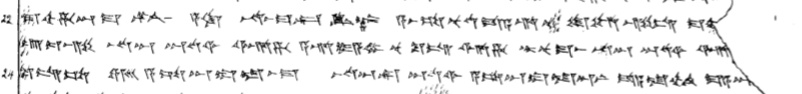 22 ma-ah-ha-an-ma LÚKÚR a-ki na-as-ma-kan KIN-az a-as-sa-nu-ud-da-a-ri nu tu-uz-zi-is ma-a[h-ha-an MA-HAR DUTUSI]23 u-iz-zi na-an DUTUSI ar-ha a-ri-ya-mi nu ku-is ar-ha tar-nu-ma-as na-an DUTUSI ar-[ha tar-na-ah-hi]24 ku-is-sa ERINMES a-sa-an-du-la-as-ma  na-an-kan  DUTUSI a-sa-an-du-la-an-ni da-a-la-ah-hi ma-a-a[n]